 Baguette-sandwich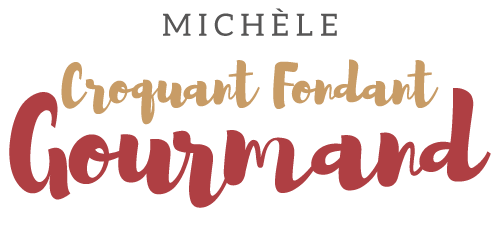  Pour 4 pains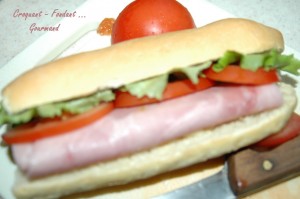 - 320 g de lait
- 1 càc de sel
- 500 g de farine T 55
- 2,5 càc de levure sèche de boulanger
- 60 g de beurreLa plaque du four (ou à baguettes) tapissée de papier cuisson
Préchauffage du four à 200°C ou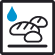 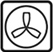 La veille au soir :
Mettre dans la cuve de la MAP, le lait et le sel.
Déposer la farine et la levure dans un puits.
Disposer le beurre en parcelles sur le dessus.
Lancer le programme "pâte" (1 h 20).
Sortir le pâton sur le plan de travail fariné.
Diviser la pâte en 4 parties égales.
Façonner 4 baguettes et les déposer sur la plaque.
Entreposer la plaque couverte au réfrigérateur jusqu'au lendemain.

Le lendemain :
Sortir la plaque du réfrigérateur et laisser à température ambiante le temps de préchauffer le four.
Enfourner pour 20 à 25 min.
Laisser refroidir sur une grille.
Attendre que le pain soit froid avant de le couper.
